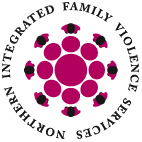 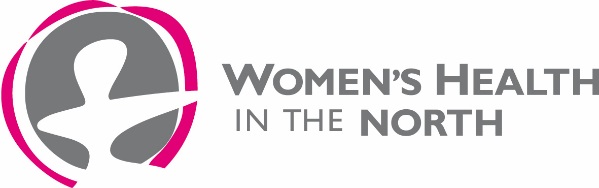 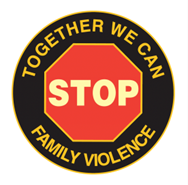 Assessing Your Self-Care
The most important aspect of self-care is time and time is often the most difficult thing to find.Organisations and individuals must find the time and then use it wisely, to keep healthy, vibrant and be able to face a new day of challenges.Family violence workers need: 
time to mendtime to take a breaktime to debrieftime to case plantime to celebratetime to participate in decision makingtime offtime for social justicetime to sing, dance, laugh and liveThe following self-care assessment scale is designed as a tool to measure how well a counsellor/case worker is addressing their own needs. It is useful to revisit this assessment regularly, and to share parts of it with your supervisor. Not all of these activities may be relevant to you.

Rate the following areas in frequency:5 = Frequently4 = Occasionally3 = Rarely2 = Never1 = It never occurred to meAdapted from: Transforming the Pain: A Workbook on Vicarious Traumatization by Karen W. Saakvitne & Laurie Anne Pearlman. Copyright © 1996 by the Traumatic Stress Institute/Center for Adult & Adolescent psychotherapy. Used by permission of W.W. Norton & Company, Inc.